STYCZEŃ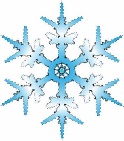 Piosenka „Ulepiła Hanka” 1. Ulepiła Hankamałego bałwanka,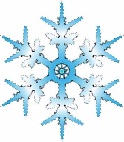 małego bałwanka.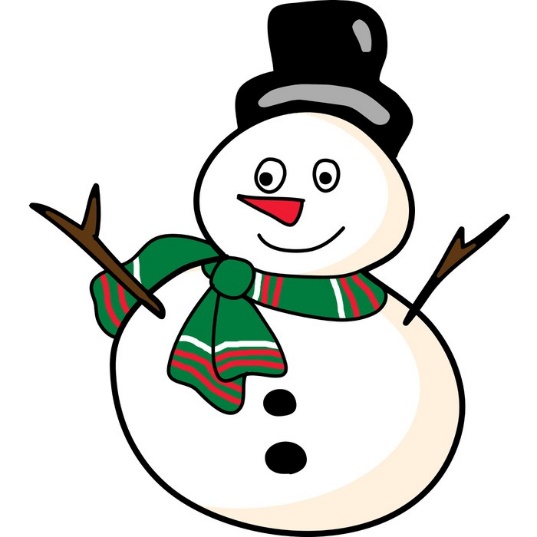 Raz, dwa, trzy!Bardzo się cieszyła,wesoło tańczyła, wesoło tańczyła.Raz, dwa, trzy! 2. Miał bałwanek nowynosek marchewkowy,nosek marchewkowy.Raz, dwa, trzy!I dwa oczka czarne,a na głowie garnek,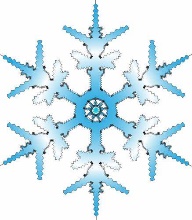 a na głowie garnek,Raz, dwa, trzy!3. Słonko zaświeciło,śnieżek roztopiło,śnieżek roztopiło.Raz, dwa, trzy! Więc się smuci Hanka,że nie ma bałwanka,że nie ma bałwanka.Raz, dwa, trzy!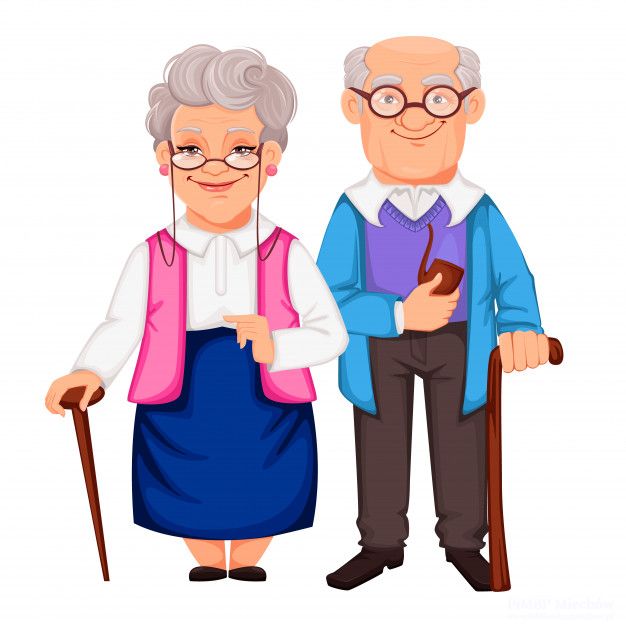 Wiersz „Babcia i dziadek”Pędzą wnuki ulicamiz ogromnymi laurkami.Te laurki pełne kwiatkówsą dla wszystkich babć i dziadków.A dziadkowie wraz z babciamijuż czekają przed domami.Przez lornetki patrzą w dalwystrojeni jak na balZamierzenia dydaktyczne: Bursztynki StyczeńZamierzenia dydaktyczne: Bursztynki StyczeńZamierzenia dydaktyczne: Bursztynki StyczeńTEMAT KOMPLEKSOWY:08-12.01.23 r. Mija czasTEMAT KOMPLEKSOWY:08-12.01.23 r. Mija czasOBSZAR PODSTAWY PROGRAMOWEJ1.Kształtowanie prawidłowych nawyków higienicznych, samoobsługowych w toalecie i łazience, kulturalne spożywania posiłków przy stole, samodzielne posługiwanie się sztućcami. Próby samodzielnego ubierania się.I1,2,3,4III5,8,92.Zachęcenie dzieci do przebywania w grupie przedszkolnej. Przystosowanie dzieci do warunków nowego otoczenia w sposób łagodny i bezstresowy. Przyzwyczajenie dzieci do nowego trybu życia. Nawiązywanie kontaktu z personelem przedszkola i pozostałymi dziećmi.Utrwalanie i przestrzeganie kodeksu grupy.II1,2,3,4,5,6,7,8,9;III1,2,3,4,5,6,7,8,9 IV.2,63.Poszerzenie wiedzy związanych z tematyką kompleksową.Rozwijanie uważnego słuchania poprzez wysłuchanie wiersza „Nowy Rok ”, ,,12 miesięcy”.Ćwiczenie koordynacji wzrokowo-ruchowej w zabawie dydaktycznej „Zegary”.Ćwiczenia słuchowe ,,Rymy”- dopasowywanie obrazków rymujących się.I 4,5III2,3IV 1,2,5,6,7,94.Poszerzenie słownictwa związanego z tematyką tygodniową.Słuchanie  wiersza „Babcia i dziadek” – rozwijanie aktywnego słuchania, nauka na pamięć„Cała Polska czyta dzieciom”-popołudniowe czytanie bajek- wdrażanie do aktywnego słuchania.IV1,2,3,5,95.Spacer w pobliżu przedszkola – obserwowanie drzew i krzewów w zimowej szacie. Zabawy swobodne w wykorzystaniem  na podwórku przedszkolnym.II11III8IV2,11,13,186.Utrwalenie następstwa dnia i nocy poprzez prace plastyczną „Dzień i noc”.Wdrażanie do prawidłowego trzymania kredki adekwatnie do wieku dzieci.I6,7 IV87. Udział w zabawach ruchowych:  „Dzień i noc” ,Uczestnictwo w zabawach ruchowych  „Stary Rok Nowy Rok”, Zegary” „Skok przez przeszkody”, ćwiczenia równoważne z wykorzystaniem woreczków gimnastycznych. Reagowanie na dźwięki instrumentów, ćwiczenie spostrzegawczości,  orientacji przestrzennej.I4,5,8,9III6,88.Nauka  piosenki „ Ulepiła Hanka małego Bałwanka” – próba nauki pierwszej zwrotki i refrenu- integracja grupy, umuzykalnianie dzieci  .I5,8IV710.Nauka dni tygodnia z odpowiednikiem koloru- według koncepcji daltońskiejZabawa matematyczna „Dzień i noc”- dostrzeganie cykliczności dnia i nocy,IV11,1611.Uwrażliwienie dzieci na język angielski.IV2112.Wdrażanie umiejętności pracy w zespole i w parach.IV1